中国人民大学新闻学（国际新闻传播方向）在职研究生招生简章优化方案一、学院专业优势及简介★全国仅有的同时拥有新闻学、传播学两个国家一级重点学科的学院。★国家“211”工程和“985”工程重点建设单位。★教育部人文社会科学重点研究基地“新闻与社会发展研究中心”所在单位。中国人民大学的新闻教育在我国新闻教育事业中占有特别重要的历史地位。自成立以来，中国人民大学新闻学院是承担国家重大课题最多、获奖成果最多的新闻院系，众多专家学者担任国家重大研究项目的首席顾问。在国家重点学科评估中，中国人民大学新闻学院被评估为新闻传播学科综合实力第一名。为适应改革开放和社会经济发展对高层次新闻人才的需要，提高在职人员的业务素质，经北京市学位委员会办公室备案同意，中国人民大学新闻学院决定在北京举办新闻学专业国际新闻传播方向研究生课程进修班。二、新闻学专业国际新闻传播方向研究领域与课程设置根据我校新闻学院专业培养方案的要求，开设全部课程，包括：政治理论课(按学校规定的课程名称确定)、学科基础课、专业课和选修课等课程。注：课程设置按当年最新培养方案及教学计划为准。三、拟授课老师及研究方向或领域四、教学办法上课地点：中国人民大学校内。学习期间采取理论与实践相结合、课堂讲授与自学相结合的方式。面授时间为隔周周末，每门课程讲授约24个学时。五、学制2年六、联系方式联系电话：010-62719327 杜老师电邮报名：13121135903@qq.com报名地址：中国人民大学明德新闻楼0506室报名时间：周一至周日(9：00——17：30)七、报名条件1、拥护《中华人民共和国宪法》，遵守法律、法规，思想政治表现好，优秀业务骨干，身体健康，并能坚持在职学习者。2、具备大专以上学历者，均可报名参加学习。八、报名办法1、报名时间：即日起开始报名2、报名地点：中国人民大学明德新闻楼0506室3、报名手续：(1)到报名地点注册，登记报名。(2)填写在职人员在职课程研修班报名登记表。(3)本人最后学历证书和学位证书原件、复印件，身份证复印件。(4)一寸同底彩色证件照1张。九、收费标准研修班学费35000元(两年)，书费、资料费自理。学费一次性交清。十、证书1、学员完成课程设置中所规定的课程并考试（考核）成绩合格者即可结业。
2、结业学员获加盖学校钢印和红章的《中国人民大学研修班结业证书》。
3、符合申请硕士学位条件的学员（取得国家承认学士学位）可按我校有关规定申请中国人民大学文学硕士学位。4.该学位证书与统招生学位证书具有相同的法律效力与社会认可度。十一、申请硕士学位及方法
1、申请学位按照中国人民大学研究生院学位办公室关于以研究生毕业同等学力申请硕士学位的规定办理。所交学费不包括进入论文阶段后的费用。 
2、报名参加在职课程研修班学习的人员，可在报名时提出以研究生毕业同等学力申请硕士学位。 
3、国家统一组织的英语和学科综合水平考试，由我院协助学员到研究生部办理手续，费用按规定由学员交纳。 
4、我院将为学员安排教师进行学位论文的指导。报 名 登 记 表                                   报名时间：    年   月   日研究方向和领域研究方向和领域国际新闻传播、公共新闻传播、政府新媒体传播、媒体经营与管理、媒介融合与新闻业务改革、广告媒体策略、新媒体发展与社会管理、新媒体与社会变革研究、媒体数字化理论研究、网络传播研究、新闻发布制度研究、党政干部媒介素养研究、新闻传播策划与组织、手机媒体商业模式研究、新媒体营销、企业公共关系实务、传媒改革与发展、政府网络舆情监测与管理等国际新闻传播、公共新闻传播、政府新媒体传播、媒体经营与管理、媒介融合与新闻业务改革、广告媒体策略、新媒体发展与社会管理、新媒体与社会变革研究、媒体数字化理论研究、网络传播研究、新闻发布制度研究、党政干部媒介素养研究、新闻传播策划与组织、手机媒体商业模式研究、新媒体营销、企业公共关系实务、传媒改革与发展、政府网络舆情监测与管理等课程设置课程设置学科基础课媒介市场分析学科基础课国际新闻传播学科基础课新闻法规与伦理研究  学科基础课新闻编辑研究学科基础课新闻理论研究  学科基础课新闻传播史  专业课形象传播学（原具象传播研究）专业课新媒体传播（网络传播研究）专业课手机媒体研究 专业课新闻评论研究专业课  传播理论研究专业课广告理论与实务   方法课新闻传播学研究方法方法课新闻采访写作研究选修课（选开）公共传播与危机管理选修课（选开）传播心理学选修课（选开）传媒数字化管理选修课（选开）网络传播研究选修课（选开）广播电视传媒数字化传播研究选修课（选开）网络舆情研究选修课（选开）电视节目运营公共课中国特色社会主义理论与实践公共课专业外语讲座课程受众新闻消费习惯的变迁及对新闻业发展的影响讲座课程融媒体背景下传媒商业模式创新讲座课程新媒体环境下的视听信息传播讲座课程新挑战、新机遇、新常态：传媒产业发展与研究论坛讲座课程新媒体与社会认同——公共传播研究讲座课程新闻传播业的变革：历史与现实拟授课老师职称（行政兼职）研究方向或领域陈力丹 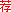 国家二级教授、博士生导师、国务院学位委员会学科评议组成员、享受国务院特殊津贴舆论学、传播学、中外新闻史、新闻理论高钢 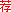 教授、博士生导师、中国高等教育学会新闻学与传播学专业委员会理事长、教育部新闻学学科教育指导委员会副主任媒介融合、新媒体、新闻采写、数字化和全球化趋势下中国新闻传播创新性应用体系研究、中国互联网新闻传播结构功能与效果研究、数字媒体内容国家管理体系研究喻国明 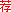 教授、博士生导师、中国传播学会副会长、清华大学客座教授新闻传播理论、传媒经济与社会发展、传播学研究方法涂光晋 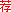 国家二级教授、博士生导师、享受国务院政府特殊津贴、教育部马克思主义理论研究和建设工程“新闻评论”第一首席专家公共关系、危机传播与管理、新闻评论胡百精 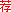 学院副院长、副教授、中国国际公关协会学术工作委员会副主任公共传播与社会认同、危机传播管理、公共关系学倪宁 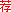 教授、博士生导师、教育部高等学校新闻传播学类专业教学指导委员会副主任；中国高等教育学会广告学专业副理事长广告传播研究、新闻业务蔡雯 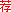 国家二级教授、学院党委书记兼副院长、博士生导师、中国新闻教育史学会副会长新闻传播策划与组织研究、新闻报道策划与新闻资源开发、公共新闻传播、媒介融合与新闻业务改革、新闻传播学案例库开发专   业方  向方  向方  向方  向相片姓    名身份证号身份证号相片出生年月日性别性别政治面貌政治面貌相片E-mail或QQ号籍    贯籍    贯相片工作单位职    务职    务手    机紧急联系电话紧急联系电话紧急联系电话毕业院校专    业取得学历时间取得学位时间取得学位时间取得学位时间取得学位时间学士       年      月   硕士       年      月学士       年      月   硕士       年      月学历证书编号学位证书编号学位证书编号学位证书编号学位证书编号外国语种是否申硕是否申硕是否申硕是否申硕所属院系特殊情况备注特殊情况备注特殊情况备注特殊情况备注发票抬头项目：学费学员须知：一、本人承诺交付学校审核的毕业证书、学士学位证书、身份证真实有效，若因证书不真实造成后果，一切责任由本人自负。开学后，学员因故不能坚持进修，视为自动放弃学习，不退学费。     二、取得学士学位满3年，即有资格申请硕士学位考试，取得考试资格证（有效期为4年）并按规定缴纳考试费（考试费是全部课程的考试费不包括两门的国家考试费用）后，方可申请参加学位课考试。学位课考试包括：① 4门题库课，考试时间是每年10月和4月，②11-14门非题库课考试，时间由学院安排。③国家水平考试：专业综合与外国语，考试时间是每年5月下旬。. 三、全部考试通过、论文答辩通过，方可取得硕士学位证书。备注：未办理考试资格的学员，国考和题库考试不得参加！学员须知：一、本人承诺交付学校审核的毕业证书、学士学位证书、身份证真实有效，若因证书不真实造成后果，一切责任由本人自负。开学后，学员因故不能坚持进修，视为自动放弃学习，不退学费。     二、取得学士学位满3年，即有资格申请硕士学位考试，取得考试资格证（有效期为4年）并按规定缴纳考试费（考试费是全部课程的考试费不包括两门的国家考试费用）后，方可申请参加学位课考试。学位课考试包括：① 4门题库课，考试时间是每年10月和4月，②11-14门非题库课考试，时间由学院安排。③国家水平考试：专业综合与外国语，考试时间是每年5月下旬。. 三、全部考试通过、论文答辩通过，方可取得硕士学位证书。备注：未办理考试资格的学员，国考和题库考试不得参加！学员须知：一、本人承诺交付学校审核的毕业证书、学士学位证书、身份证真实有效，若因证书不真实造成后果，一切责任由本人自负。开学后，学员因故不能坚持进修，视为自动放弃学习，不退学费。     二、取得学士学位满3年，即有资格申请硕士学位考试，取得考试资格证（有效期为4年）并按规定缴纳考试费（考试费是全部课程的考试费不包括两门的国家考试费用）后，方可申请参加学位课考试。学位课考试包括：① 4门题库课，考试时间是每年10月和4月，②11-14门非题库课考试，时间由学院安排。③国家水平考试：专业综合与外国语，考试时间是每年5月下旬。. 三、全部考试通过、论文答辩通过，方可取得硕士学位证书。备注：未办理考试资格的学员，国考和题库考试不得参加！学员须知：一、本人承诺交付学校审核的毕业证书、学士学位证书、身份证真实有效，若因证书不真实造成后果，一切责任由本人自负。开学后，学员因故不能坚持进修，视为自动放弃学习，不退学费。     二、取得学士学位满3年，即有资格申请硕士学位考试，取得考试资格证（有效期为4年）并按规定缴纳考试费（考试费是全部课程的考试费不包括两门的国家考试费用）后，方可申请参加学位课考试。学位课考试包括：① 4门题库课，考试时间是每年10月和4月，②11-14门非题库课考试，时间由学院安排。③国家水平考试：专业综合与外国语，考试时间是每年5月下旬。. 三、全部考试通过、论文答辩通过，方可取得硕士学位证书。备注：未办理考试资格的学员，国考和题库考试不得参加！学员须知：一、本人承诺交付学校审核的毕业证书、学士学位证书、身份证真实有效，若因证书不真实造成后果，一切责任由本人自负。开学后，学员因故不能坚持进修，视为自动放弃学习，不退学费。     二、取得学士学位满3年，即有资格申请硕士学位考试，取得考试资格证（有效期为4年）并按规定缴纳考试费（考试费是全部课程的考试费不包括两门的国家考试费用）后，方可申请参加学位课考试。学位课考试包括：① 4门题库课，考试时间是每年10月和4月，②11-14门非题库课考试，时间由学院安排。③国家水平考试：专业综合与外国语，考试时间是每年5月下旬。. 三、全部考试通过、论文答辩通过，方可取得硕士学位证书。备注：未办理考试资格的学员，国考和题库考试不得参加！学员须知：一、本人承诺交付学校审核的毕业证书、学士学位证书、身份证真实有效，若因证书不真实造成后果，一切责任由本人自负。开学后，学员因故不能坚持进修，视为自动放弃学习，不退学费。     二、取得学士学位满3年，即有资格申请硕士学位考试，取得考试资格证（有效期为4年）并按规定缴纳考试费（考试费是全部课程的考试费不包括两门的国家考试费用）后，方可申请参加学位课考试。学位课考试包括：① 4门题库课，考试时间是每年10月和4月，②11-14门非题库课考试，时间由学院安排。③国家水平考试：专业综合与外国语，考试时间是每年5月下旬。. 三、全部考试通过、论文答辩通过，方可取得硕士学位证书。备注：未办理考试资格的学员，国考和题库考试不得参加！学员须知：一、本人承诺交付学校审核的毕业证书、学士学位证书、身份证真实有效，若因证书不真实造成后果，一切责任由本人自负。开学后，学员因故不能坚持进修，视为自动放弃学习，不退学费。     二、取得学士学位满3年，即有资格申请硕士学位考试，取得考试资格证（有效期为4年）并按规定缴纳考试费（考试费是全部课程的考试费不包括两门的国家考试费用）后，方可申请参加学位课考试。学位课考试包括：① 4门题库课，考试时间是每年10月和4月，②11-14门非题库课考试，时间由学院安排。③国家水平考试：专业综合与外国语，考试时间是每年5月下旬。. 三、全部考试通过、论文答辩通过，方可取得硕士学位证书。备注：未办理考试资格的学员，国考和题库考试不得参加！学员须知：一、本人承诺交付学校审核的毕业证书、学士学位证书、身份证真实有效，若因证书不真实造成后果，一切责任由本人自负。开学后，学员因故不能坚持进修，视为自动放弃学习，不退学费。     二、取得学士学位满3年，即有资格申请硕士学位考试，取得考试资格证（有效期为4年）并按规定缴纳考试费（考试费是全部课程的考试费不包括两门的国家考试费用）后，方可申请参加学位课考试。学位课考试包括：① 4门题库课，考试时间是每年10月和4月，②11-14门非题库课考试，时间由学院安排。③国家水平考试：专业综合与外国语，考试时间是每年5月下旬。. 三、全部考试通过、论文答辩通过，方可取得硕士学位证书。备注：未办理考试资格的学员，国考和题库考试不得参加！学员须知：一、本人承诺交付学校审核的毕业证书、学士学位证书、身份证真实有效，若因证书不真实造成后果，一切责任由本人自负。开学后，学员因故不能坚持进修，视为自动放弃学习，不退学费。     二、取得学士学位满3年，即有资格申请硕士学位考试，取得考试资格证（有效期为4年）并按规定缴纳考试费（考试费是全部课程的考试费不包括两门的国家考试费用）后，方可申请参加学位课考试。学位课考试包括：① 4门题库课，考试时间是每年10月和4月，②11-14门非题库课考试，时间由学院安排。③国家水平考试：专业综合与外国语，考试时间是每年5月下旬。. 三、全部考试通过、论文答辩通过，方可取得硕士学位证书。备注：未办理考试资格的学员，国考和题库考试不得参加！学员须知：一、本人承诺交付学校审核的毕业证书、学士学位证书、身份证真实有效，若因证书不真实造成后果，一切责任由本人自负。开学后，学员因故不能坚持进修，视为自动放弃学习，不退学费。     二、取得学士学位满3年，即有资格申请硕士学位考试，取得考试资格证（有效期为4年）并按规定缴纳考试费（考试费是全部课程的考试费不包括两门的国家考试费用）后，方可申请参加学位课考试。学位课考试包括：① 4门题库课，考试时间是每年10月和4月，②11-14门非题库课考试，时间由学院安排。③国家水平考试：专业综合与外国语，考试时间是每年5月下旬。. 三、全部考试通过、论文答辩通过，方可取得硕士学位证书。备注：未办理考试资格的学员，国考和题库考试不得参加！学员须知：一、本人承诺交付学校审核的毕业证书、学士学位证书、身份证真实有效，若因证书不真实造成后果，一切责任由本人自负。开学后，学员因故不能坚持进修，视为自动放弃学习，不退学费。     二、取得学士学位满3年，即有资格申请硕士学位考试，取得考试资格证（有效期为4年）并按规定缴纳考试费（考试费是全部课程的考试费不包括两门的国家考试费用）后，方可申请参加学位课考试。学位课考试包括：① 4门题库课，考试时间是每年10月和4月，②11-14门非题库课考试，时间由学院安排。③国家水平考试：专业综合与外国语，考试时间是每年5月下旬。. 三、全部考试通过、论文答辩通过，方可取得硕士学位证书。备注：未办理考试资格的学员，国考和题库考试不得参加！收费标准1、进修学费         元，开课前一次性缴清；2、全部课程考试费（含题库考试费）收费标准是：科目数×250元+200元申请费约4000-4700左右；3、论文指导费、答辩费：6500元；4、国家考试费由教育部统一收取，每门100元。1、进修学费         元，开课前一次性缴清；2、全部课程考试费（含题库考试费）收费标准是：科目数×250元+200元申请费约4000-4700左右；3、论文指导费、答辩费：6500元；4、国家考试费由教育部统一收取，每门100元。1、进修学费         元，开课前一次性缴清；2、全部课程考试费（含题库考试费）收费标准是：科目数×250元+200元申请费约4000-4700左右；3、论文指导费、答辩费：6500元；4、国家考试费由教育部统一收取，每门100元。1、进修学费         元，开课前一次性缴清；2、全部课程考试费（含题库考试费）收费标准是：科目数×250元+200元申请费约4000-4700左右；3、论文指导费、答辩费：6500元；4、国家考试费由教育部统一收取，每门100元。1、进修学费         元，开课前一次性缴清；2、全部课程考试费（含题库考试费）收费标准是：科目数×250元+200元申请费约4000-4700左右；3、论文指导费、答辩费：6500元；4、国家考试费由教育部统一收取，每门100元。1、进修学费         元，开课前一次性缴清；2、全部课程考试费（含题库考试费）收费标准是：科目数×250元+200元申请费约4000-4700左右；3、论文指导费、答辩费：6500元；4、国家考试费由教育部统一收取，每门100元。1、进修学费         元，开课前一次性缴清；2、全部课程考试费（含题库考试费）收费标准是：科目数×250元+200元申请费约4000-4700左右；3、论文指导费、答辩费：6500元；4、国家考试费由教育部统一收取，每门100元。1、进修学费         元，开课前一次性缴清；2、全部课程考试费（含题库考试费）收费标准是：科目数×250元+200元申请费约4000-4700左右；3、论文指导费、答辩费：6500元；4、国家考试费由教育部统一收取，每门100元。1、进修学费         元，开课前一次性缴清；2、全部课程考试费（含题库考试费）收费标准是：科目数×250元+200元申请费约4000-4700左右；3、论文指导费、答辩费：6500元；4、国家考试费由教育部统一收取，每门100元。1、进修学费         元，开课前一次性缴清；2、全部课程考试费（含题库考试费）收费标准是：科目数×250元+200元申请费约4000-4700左右；3、论文指导费、答辩费：6500元；4、国家考试费由教育部统一收取，每门100元。签字确认请仔细阅读上述内容，并签字确认。 签名：请仔细阅读上述内容，并签字确认。 签名：请仔细阅读上述内容，并签字确认。 签名：请仔细阅读上述内容，并签字确认。 签名：请仔细阅读上述内容，并签字确认。 签名：请仔细阅读上述内容，并签字确认。 签名：请仔细阅读上述内容，并签字确认。 签名：请仔细阅读上述内容，并签字确认。 签名：请仔细阅读上述内容，并签字确认。 签名：请仔细阅读上述内容，并签字确认。 签名：